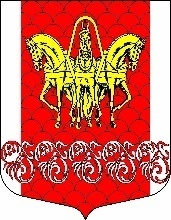 Администрация                       муниципального образования«Кисельнинское сельское поселение»Волховского муниципального районаЛенинградской областиПОСТАНОВЛЕНИЕот 04 декабря 2020 года № 248О временном запрете выхода граждан на лёд водных объектов Кисельнинского сельского поселенияВ соответствии с п.7.6 постановления правительства Ленинградской области от 11июля 2013 года № 206 «О внесении изменений в постановление Правительства Ленинградской области от 29 декабря 2007 года № 352 «Об утверждении Правил охраны жизни людей на водных объектах Ленинградской области», с целью недопущения чрезвычайных ситуаций на водных объектах Кисельнинского сельского поселения в связи с началом льдообразования на водоемах постановляю:1.Запретить выход граждан на лёд водоёмов Кисельнинского сельского поселения с «05» декабря 2020 года и до формирования устойчивого ледового покрытия (копань у автодороги Кисельня-Черноушево+3км). 2. Ответственному должностному лицу, уполномоченному на решение задач в области защиты населения и территорий от чрезвычайных ситуаций и обеспечении первичных мер пожарной безопасности:2.1. Организовать разъяснительную работу среди населения по выполнению данного постановления.2.2. Организовать работы по установке аншлагов с информацией, запрещающей выезд и выход граждан на ледовое покрытие водоемов (копань у автодороги Кисельня-Черноушево + 3км.).2.3. Своевременно информировать население о вводимых запретах выхода граждан на ледовое покрытие водных объектов через средства массовой информации и сайт сети Интернет.2.4. При планировании мероприятий по обеспечению безопасности людей на водных объектах в зимнее время включать в состав групп патрулирования представителей Волховского отделения ГИМС по Ленинградской области.3. Уполномоченным должностным лицам администрации на составление протоколов:3.1. Пройти обучение по составлению протоколов об административных правонарушениях на водных объектах в административной комиссии Волховского муниципального района.3.2. Проводить работу по привлечению к ответственности граждан, допускающих нарушение установленного запрета выхода граждан на ледовое покрытие водных объектов, в соответствии со ст.2.10-1 Областного закона от 2 июля 2003 года № 47-оз «Об административных правонарушениях».4.Рекомендовать МОБУ «Кисельнинская средняя школа» (Бегунова Л.И.) провести разъяснительную работу с детьми школьного и дошкольного возраста о мерах безопасности на водных объектах в зимний период.5. Опубликовать настоящее постановление в газете «Волховские огни» и разместить на официальном сайте муниципального образования «Кисельнинское сельское поселение» Волховского муниципального района Ленинградской области.6. Постановление вступает в законную силу с момента официального опубликования.7. Контроль за исполнением настоящего постановления оставляю за собой.Глава администрации МО Кисельнинское СП                                                                             С.Г. БелугинСвинцова Н.Л., 8(81363)48191